Pracovní list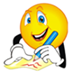 Vytiskni a nalep, pokud máš tiskárnu, jinak proveď zápis do sešitu stolničení.Společenské chování		Podání rukouhost	→	číšníkovistarší	→	mladšímužena	→	mužinadřízený →	podřízenémuvýznamná osobnost  → ostatnímKloboukženy	→ 	ponechávajímuži	→	sundávajísportovní pokrývka  →	sundávají obaRukaviceženy	→ 	společenské ponechávají	muži	→	sundávajíOblékání									Oblečení je naší vizitkou.Nezáleží na značce, ale je důležité, aby oblečení bylo čisté a řádně upravené.Výběr oblečení volíme podle společenské události.Chůzečestné místo u dvou osob je po pravé rucečestné místo u tří osob je uprostředchodíme vpravo a předcházíme vlevovyhýbáme se vpravopři chůzi do schodů jde muž 2 schody za ženou ze schodů 2 schody před ženouslušnost je nabídnout ženě ráměPovstánížena → může zůstat sedětpři příchodu ženy všichni vstanou muž  →  musí vstát Dveřemuž vždy otvírá a zavírá, ženě dveře podržído známých prostor → první ženado neznámých prostor → první muž Před vstupem do místnosti zaklepeme, počkáme na vyzvání. Přednost mají vycházející ven z místnosti.Návštěvadopředu ohlášená → o 10 min. pozdější příchodpřiměřené oblečení s malou pozorností pro hostitelenepřesáhnout 3 hodiny a netrvat přes půlnochostitel připraví program a občerstvenípři odchodu hostitel děkuje za hezké chvíle Návštěva kulturních zařízeníchodíme včasvhodné oblečení  →  používáme šatnumuž pomáhá ženě z i do kabátuřadou prochází první muž čelem k návštěvníkůmběhem programu nerušímepřestávce se muž postará o občerstvenípo představení o šatnu a o dopravuSluneční brýle - nikdy na očích, když mluvíme s lidmi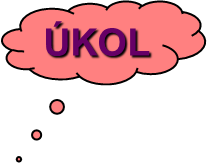 Zjisti, jak vypadá a při jaké příležitosti nosí muži...SMOKING		FRAK		ŽAKET